Week 11Monday 1st June 2020Year 5 and 6 Reading comprehension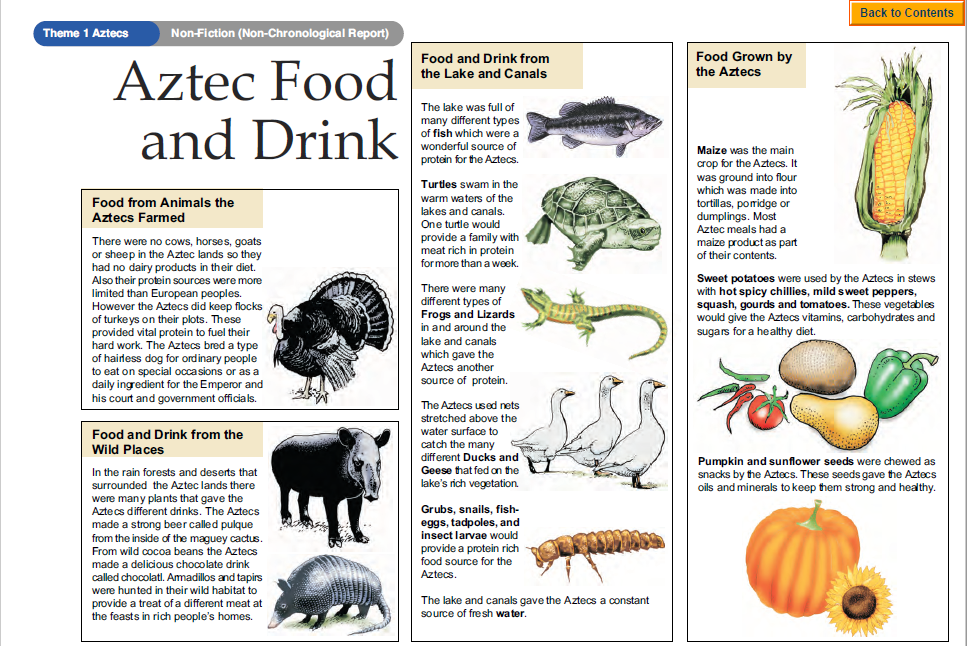 QuestionsYear 5- Answer questions 1-7Year 6- Answer questions 1-9Challenge: Write a short menu to describe the different food courses to be served at an imaginary Aztec feast.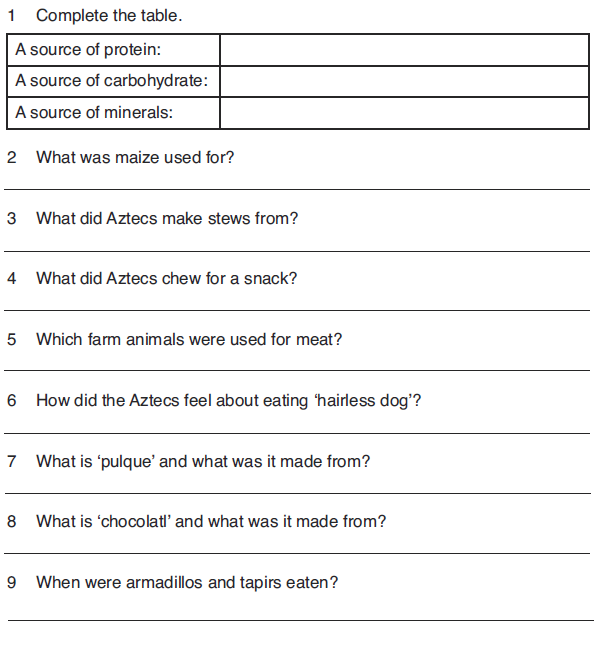 Tuesday 2nd June 2020English SPAGYear 5Colons often introduce an explanation. The phrase that comes after the colon usually explains or expands on what came before it. It is also used before a list, quotation, answer or to provide contrast.'Life is like a box of chocolates: you never know what you're gonna get.' In this example from Forrest Gump, the phrase that follows the colon explains why life is like a box of chocolates.'I love watching films after school: comedies are my favourite.' The phrase that follows the colon here expands on what the person loves about watching films.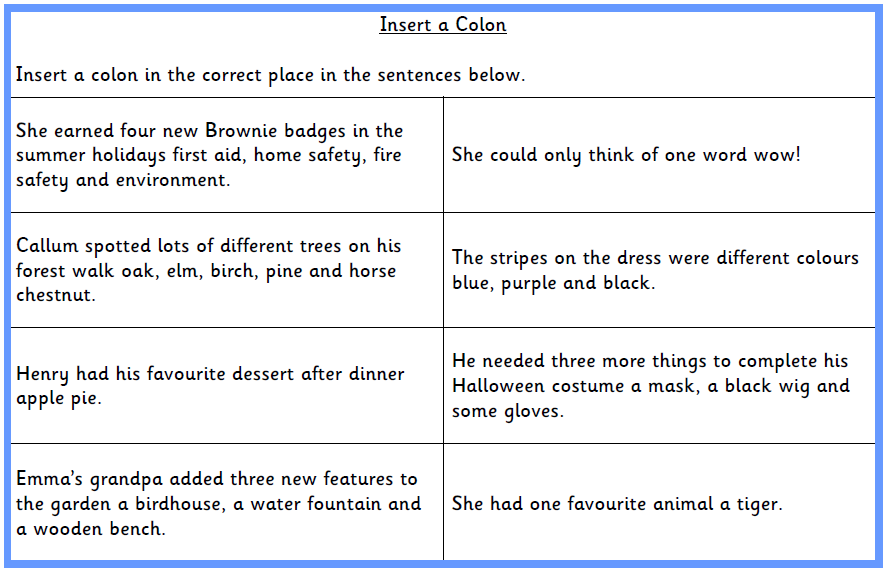 Year 6Colons often introduce an explanation. The phrase that comes after the colon usually explains or expands on what came before it. It is also used before a list, quotation, answer or to provide contrast.'Life is like a box of chocolates: you never know what you're gonna get.' In this example from Forrest Gump, the phrase that follows the colon explains why life is like a box of chocolates.'I love watching films after school: comedies are my favourite.' The phrase that follows the colon here expands on what the person loves about watching films.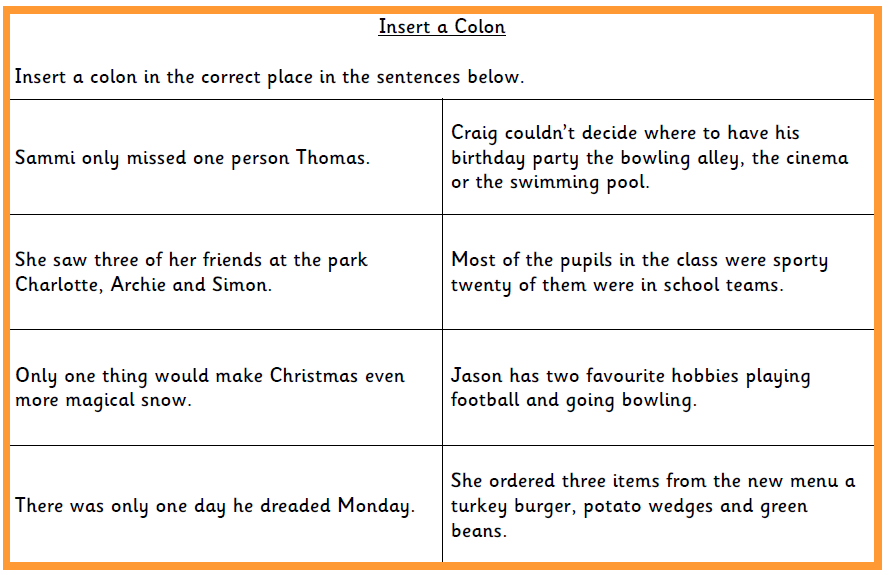 Wednesday 3rd June 2020English WritingWriting a review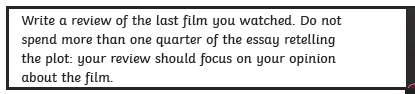 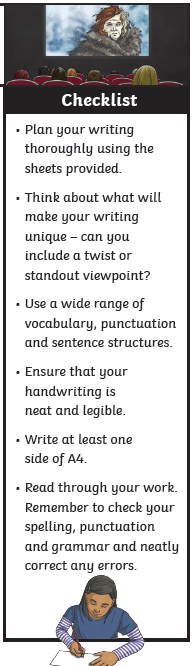 Please click on this link for more ideas about how to write a review:https://www.bbc.co.uk/bitesize/guides/zqt7k7h/revision/2If you have not watched a film at home, then please write a review on oneof the films you have watched in school.Thursday 4th June 2020Spellings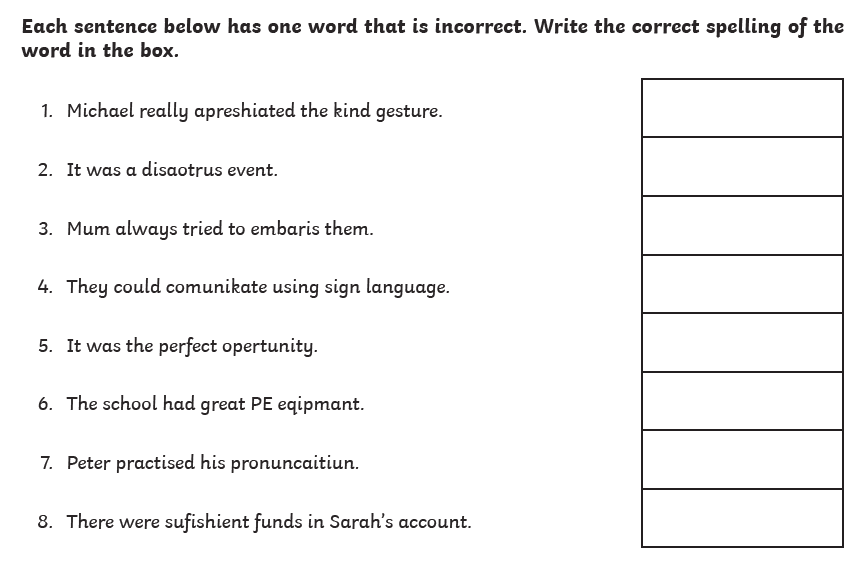 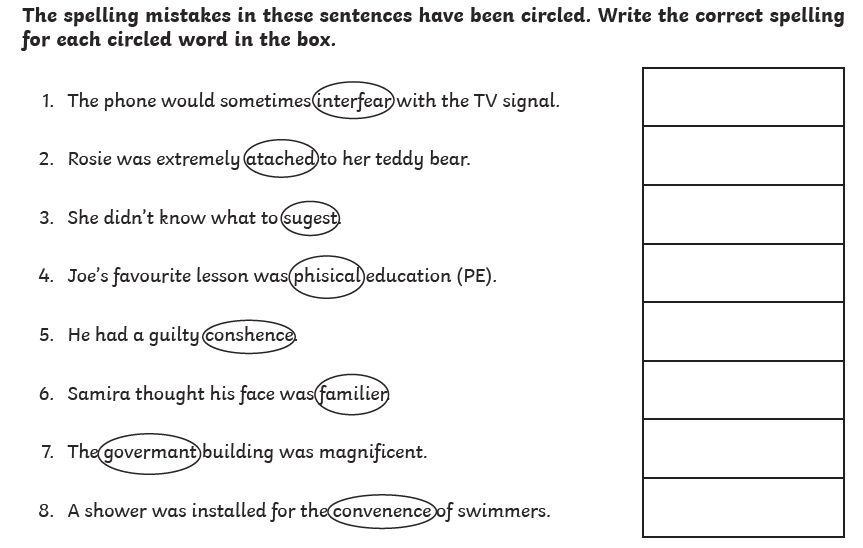 Now write a sentence using each word that you corrected. Make sure the word is written in the correct contextFriday 5th June 2020Reading comprehension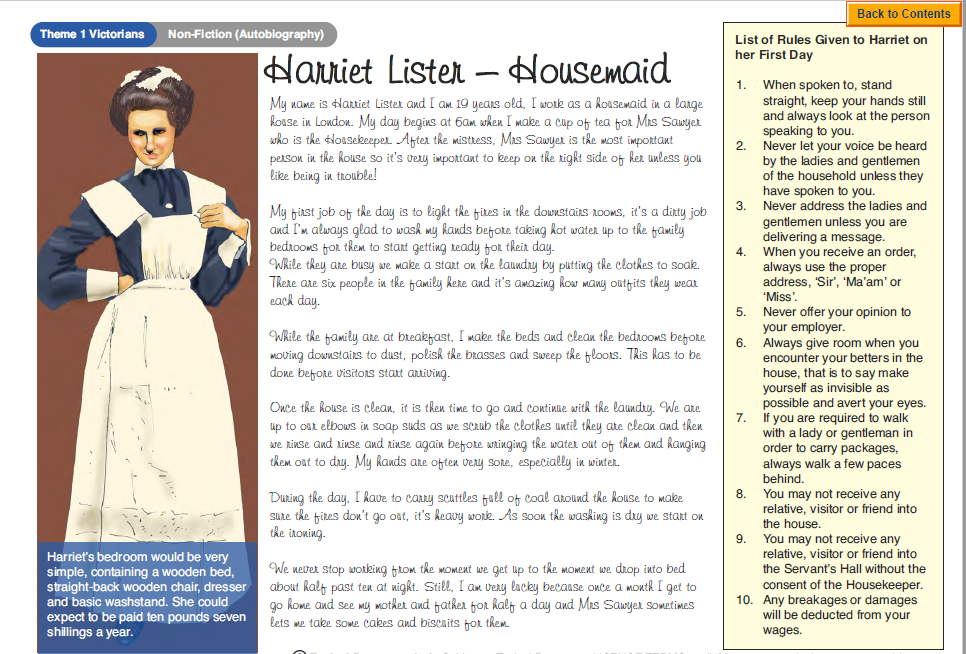 QuestionsYear 5- Answer questions 1-7Year 6- Answer questions 1-9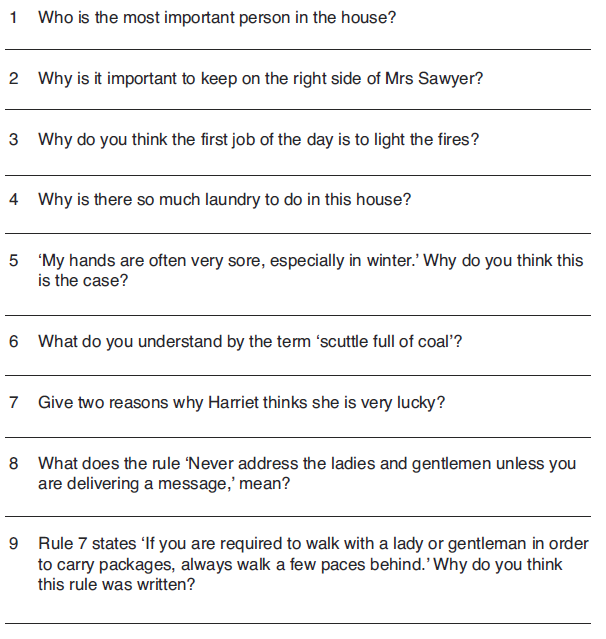 Challenge: Imagine you are a maid or a servant in a large Victorian house. Write a timetable for your long day fitting in as many jobs as you can.